Stellenausschreibung Ref. #01-23040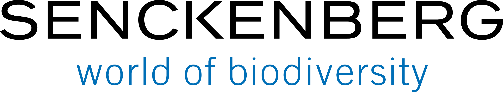 Die Senckenberg Gesellschaft für Naturforschung (SGN) wurde 1817 gegründet und zählt zu den wichtigsten Forschungseinrichtungen rund um die biologische Vielfalt. An den zwölf Standorten in ganz Deutschland betreiben Wissenschaftlerinnen und Wissenschaftler aus über 40 Nationen modernste Forschung auf internationaler Ebene. Hauptsitz der Gesellschaft ist die Mainmetropole Frankfurt im Herzen Deutschlands. Hier befindet sich auch eine der bekanntesten Senckenberg-Einrichtungen, das Senckenberg Naturmuseum. Die Senckenberg Gesellschaft für Naturforschung – Leibniz Institution for Biodiversity and Earth System Research – mit Hauptsitz in Frankfurt am Main sucht zum nächstmöglichen Zeitpunkt eine*n Projektkoordinator*in (w/m/d)im Bereich WissenstransferVollzeit oder Teilzeit (mind. 80%)Das Ziel des BMBF geförderten Vorhabens „Bionik-Marktplatz“ ist die Entwicklung eines neuartigen Transferinstruments. Um die Möglichkeiten des Transfers zu erweitern, haben sich Projektpartner zusammengeschlossen, um am Beispiel der Bionik und der technischen Umsetzung konkreter Beispiele einen interdisziplinären Austauschplattform zu entwickeln. Diese soll die verschiedenen Fachdisziplinen passgenau verknüpfen und so eine interdisziplinäre Zusammenarbeit auf einem bisher noch nicht erreichten Niveau ermöglichen.Ihre AufgabenKonzeptionelle und inhaltliche Durchführung eines Wissenstransferprojektes im Themenfeld BionikErmittlung von Best-Practice-Beispielen in der technischen Umsetzung biologischer Vorbilder aus Senckenberg und anderen InstitutionenKonzeption von Prozessen zur interdisziplinären Verständigung zwischen Biolog*innen und Ingenieur*innenErstellung von Steckbriefen für biologische Vorbilder, in Zusammenarbeit mit den ingenieurwissenschaftlichen Verbundpartner*innenTheoretische Konzeption einer interdisziplinären Plattform inkl. Anforderungskatalog für die spätere digitale UmsetzungDurchführung gemeinsamer Workshops mit und ohne Einbeziehung externer Stakeholder*innenAufbau von Netzwerken und Kooperationen zwischen Wissenschaft, Wirtschaft und Gesellschaft, mit dem Ziel des Transfers im Bereich BionikDurchführung bzw. Begleitung von Pilotprojekten zur konkreten Verwertung biologischer VorbilderIhre QualifikationenHochschulstudium (Diplom oder Master), z.B. Naturwissenschaften, Innovations- und TechnologiemanagementErfahrung in der Strategieentwicklung und WissenschaftsmanagementHohe Affinität für technische Anwendungen und digitale ToolsErfahrungen mit Kombination von Biologie und Technik und interdisziplinärer ZusammenarbeitSehr gute Kenntnisse der deutschen und englischen Sprache in Wort und Schrift Von Vorteil wären fernerErfahrung im Bereich Innovation, Wissens- und Technologietransfer, Markt- und Wettbewerbsanalysen und betriebswirtschaftliches VerständnisEine schnelle Auffassungsgabe und hohe Motivation, gute organisatorische Fähigkeiten, Sozialkompetenz sowie eine genaue, geordnete und selbständige ArbeitsweiseStarkes Interesse an Zusammenarbeit mit den Wissenschaftler*innen der SGN an allen StandortenBereitschaft zu gelegentlichen Reisen an die verschiedenen Senckenberg-StandorteEin freundliches und souveränes Auftreten, ausgeprägte Kommunikations- und Teamfähigkeit, Flexibilität sowie Bereitschaft zur Weiterbildung runden Ihr Profil ab.Wir bietenEine attraktive und abwechslungsreiche Tätigkeit in einer weltweit anerkannten ForschungseinrichtungSelbstständiges Handeln in einem internationalen, motivierten und professionellen UmfeldEinbindung in ein engagiertes Team mit dynamischem ArbeitsklimaFlexible Arbeitszeiten – Unterstützung bei der Kinderbetreuung oder bei der Pflege von Familienangehörigen (zertifiziert durch das „audit berufundfamilie“) – eine tarifliche Jahressonderzahlung – tariflichen Urlaubsanspruch – betriebliche AltersvorsorgeOrt:				Frankfurt am MainBeschäftigungsumfang: 	Vollzeit (40 Stunden/Wochen) / vollzeitnahe Teilzeit ist möglich von mind. 80%Vertragsart: 	Zum nächstmöglichen Zeitpunkt - befristet bis zum 31.07.2026Vergütung: 	Tarifvertrag des Landes Hessen (TV-H) voraussichtlich nach E 13Senckenberg engagiert sich für Vielfalt. Wir profitieren von den unterschiedlichen Expertisen, Perspektiven und Persönlichkeiten unserer Mitarbeiter*innen und freuen uns über jede Bewerbung qualifizierter Kandidat*innen, unabhängig von Alter, Geschlecht oder geschlechtlicher Identität, ethnischer oder kultureller Herkunft, Religion und Weltanschauung, sexueller Orientierung und Identität oder Behinderung. Bewerber*innen mit einer Schwerbehinderung werden bei gleicher Qualifikation bevorzugt berücksichtigt. Senckenberg unterstützt aktiv die Vereinbarkeit von Beruf und Familie und legt großen Wert auf eine gleichberechtigte und inklusive Kultur der Zusammenarbeit.Sie möchten sich bewerben? Dann senden Sie uns Ihre vollständigen und aussagekräftigen Bewerbungsunterlagen (Motivationsschreiben, detaillierter Lebenslauf, akademische Urkunden, Ausbildungs- und Arbeitszeugnisse) in elektronischer Form (als zusammenhängende PDF-Datei) bitte unter Angabe der Referenznummer #01-23040 bis zum 10.09.2023 an recruiting@senckenberg.de oder bewerben Sie sich direkt auf unserer Homepage über das Online Bewerbungsformular.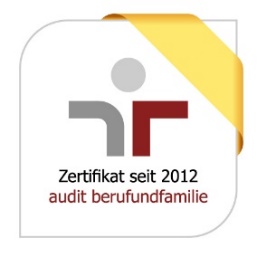 Senckenberg Gesellschaft für NaturforschungSenckenberganlage 2560325 Frankfurt a.M.E-Mail: recruiting@senckenberg.deFür fachliche Rückfragen zur Stelle steht Frau Dr. Julia Intemann unter julia.intemann@senckenberg sehr gerne zu Ihrer Verfügung. 			Weitere Informationen über die Senckenberg Gesellschaft für Naturforschung finden Sie unter www.senckenberg.de. 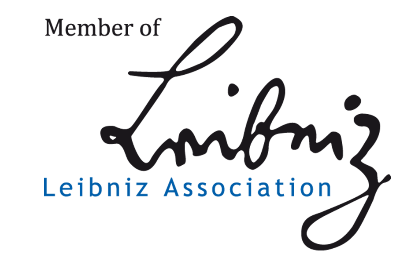 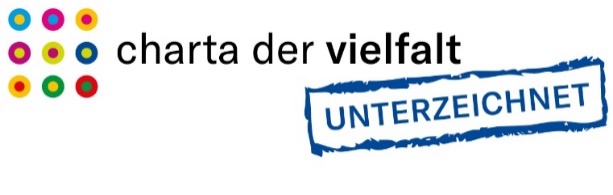 